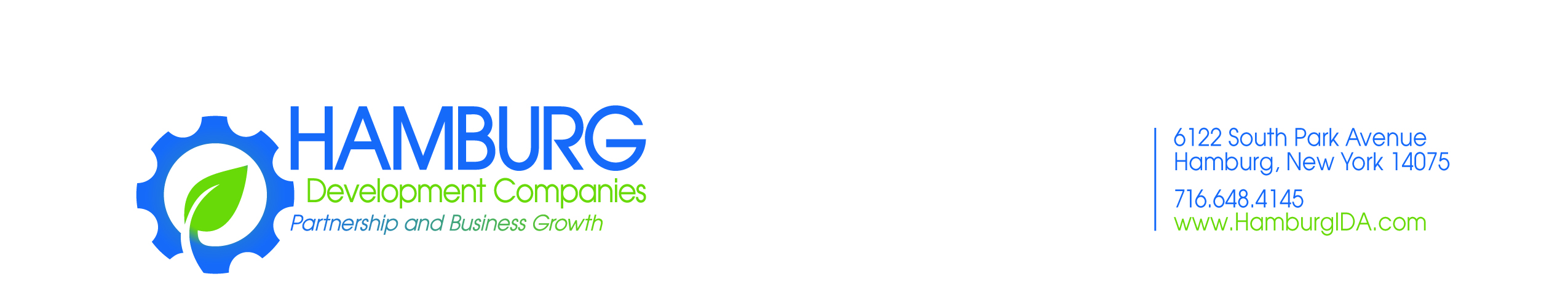 Hamburg New York Land Development CorporationBoard of Directors MeetingSeptember 24, 2019Court Room - Blasdell Village HallPresent			Excused		Guests				Andy Palmer		Bob Reynolds		Jennifer Strong, Neill & Strong	Tom Moses		Davis Podkulski	Mary Doran, Hamburg Development CompaniesJeff Brylski		Wence Valentin		Francesca Bond, Hamburg SunBob Hutchison					Kevin McAuliffe, Barclay Damon - Steel WindsNorma Rusert-Kelly				Ben Wolcott, Terra Form Power - Steel WindsCam Hall					Peter Toomey, Terra Form Power – Steel Winds						Executive Director						Sean Doyle - Move to open the Board of Directors meeting at 8:15am, Executive Director, Doyle.Moved:	 Norma Rusert-Kelly	Seconded:  Bob HutchisonAyes:  Palmer, Moses, Reynolds, Hutchison, Rusert-Kelly, HallNays: none					Carried-  Roll Call- Motion to approve the August 2019 meeting minutes.Moved:	 Norma Rusert-Kelly	Seconded:  Bob HutchisonAyes:  Palmer, Moses, Reynolds, Hutchison, Rusert-Kelly, HallNays: none					Carried- Motion to approve the August 2019 Treasurers Reports.Moved:	 Andy Palmer		Seconded: Jeff BrylskiAyes: Palmer, Moses, Reynolds, Hutchison, Rusert-Kelly, HallNays: none					CarriedExecutive Director Update:-There has been some interest in the property.  10 acres as a tuck yard with officesLimo Company – store limos with officesConstruction Company10 acresFurther discussion will take place at the Boards offsite planning meeting on November 2nd as to how we see the HNYLDC moving forward and if sub dividing the parcel makes sense.New Business:The “For Sale” sign on the GAAL Property, we are planning to move closer towards route 5 so individuals stopped at the light can see it.Doyle is working with Drew Reilly on the predevelopment cost for the work for the LECC site.Norma stated she will not be at the next meeting.- Motion to adjourn at 8:22am.Moved: Norma Rusert-Kelly     Seconded: Cam HallAyes: Palmer, Moses, Reynolds, Hutchison, Rusert-Kelly, HallNays: noneCarriedSincerely,Sean Doyle, Executive Director